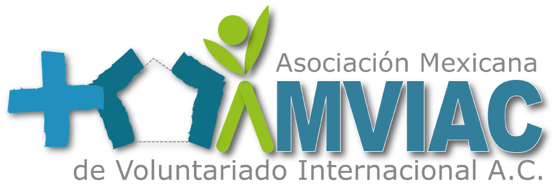 Quiero adherir a la asociación AMVIAC y me comprometo a respetar los estatutos de la asociación las cuales conozco.Miembro adherente : 150 pesos (anual) óMiembro activo : 200 pesos (anual) óBenefactor : a partir de 500 pesos Organización socia: 500 pesos (anuales)Adjunto :☐ la suma de ………..pesos ☐ un cheque de ………..pesos, a la orden de AMVIAC.☐ copia de recibo de depósito o transferencia bancaria☐ recibo de pago por PayPal* Cómo te enteraste de AMVIAC? _______________________________________________________Favor de enviar ficha al correo: coordinacion.amviac@gmail.comCircunvalación #67, Col. Guadalupe Victoria, Cuautla, Morelos, México C.P. 62746 	Tel. + 52 735 1730981.     Contact.amviac@gmail.com	            www.amviac.org Lugar _____________________  		Fecha ________________  		Firma __________________  Nombre y apellidoCiudad y Código PostalFecha y lugar de nacimientoTeléfono fijo/celularNacionalidadCorreo electrónicoProfesiónExperiencia en el voluntariado